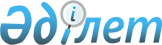 Об имуществе Веpховного Совета Республики Казахстан
					
			Утративший силу
			
			
		
					ПОСТАНОВЛЕНИЕ Пpезидента Республики Казахстан от 10 янваpя 1994 г. N 1493. Утратило силу - Указом Президента РК от 9 января 2006 года N 1696 (U061696) (вводится в действие со дня подписания)



     На основании Закона Республики Казахстан "О досрочном прекращении полномочий Верховного Совета Республики Казахстан", Постановляю: 



     1. Государственному комитету Республики Казахстан по государственному имуществу, Министерству финансов и Национальному банку Республики Казахстан обеспечить передачу в ведение: 



     Хозяйственного управления Аппарата Президента и Кабинета Министров Республики Казахстан автохозяйства, дома отдыха, объектов капитального строительства, а также иного имущества, переданного ранее Верховным Советом республики различным структурам в виде вкладов в уставные фонды или сданного им в аренду; 



     Управления Делами Аппарата Президента и Кабинета Министров Республики Казахстан Дома Парламента, типографии, инженерного центра "Советы Казахстана", малого государственного предприятия "Байконур", имущества газет "Халык кенеси" и "Советы Казахстана", журналов "Акикат" и "Мысль", других сооружений. 



     3. Возложить на Хозяйственное управление функции хозяйственного, жилищно-бытового и транспортного обслуживания Президента республики, Вице-Президента, Премьер-министра, Председателя Верховного Совета и членов Правительства, председателей Конституционного Суда, Верховного Суда, Высшего арбитражного суда, Генерального прокурора, Председателя правления Национального банка, глав областных, Алматинской и Ленинской городских администраций, работников Аппарата Президента и Кабинета Министров.

     Президент



Республики Казахстан

					© 2012. РГП на ПХВ «Институт законодательства и правовой информации Республики Казахстан» Министерства юстиции Республики Казахстан
				